　　　石川県介護支援専門員協会 白山野々市支部 研修会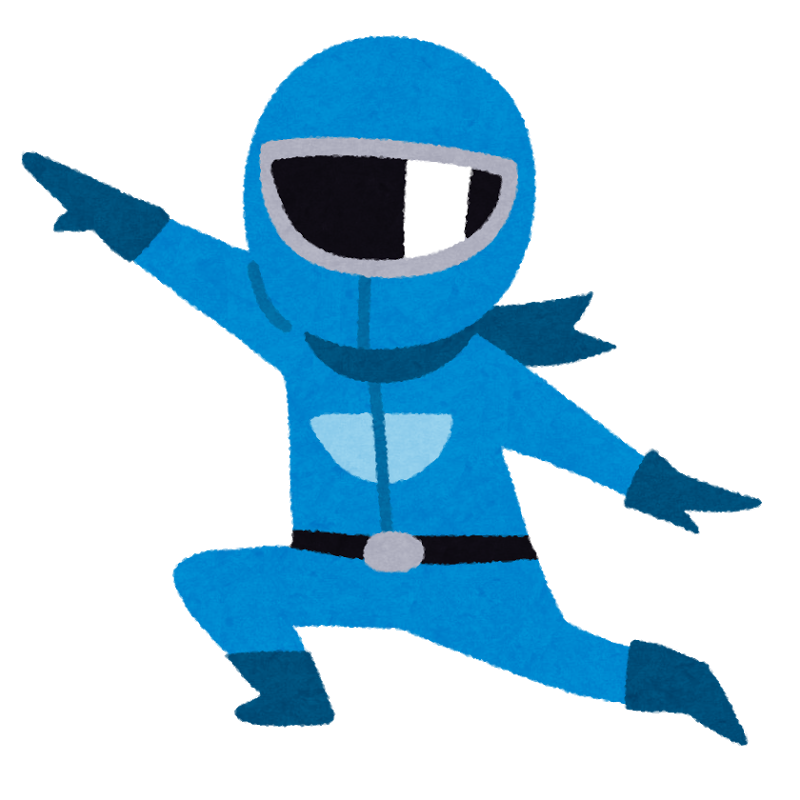 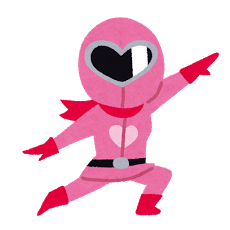 　今、介護支援専門員の質の向上を図るため「課題整理総括表」が注目されて　います。今回は策定に関わられた村井千賀氏を講師にお招きし、知ること・　活用することを目的とした２回シリーズの研修を企画しました。　ぜひご参加ください。＜第１回＞　　　日　時　　     平成２９年 ７月 ３１日（月）　１８：３０〜２０：００＜第2回＞   　　 日　時　　     平成２９年 ９月 　８日（金）　１８：３０〜２０：００講　師　　      石川県高松病院　作業療法士　村井　千賀　氏場　所　　      白山市福祉ふれあいセンター　大会議室　　　　　       （白山市倉光８丁目１６番地１　ＴＥＬ：０７６−２７６−１１１７）参加費　　　　  各シリーズ　会員 ５００円　　非会員　２，０００円申し込み方法　　必要事項をご記入の上下記までＦＡＸしてください。申し込み先　　　ケアマネかんじん　ＦＡＸ ０７６−２４８−７７３７お問い合わせ先　　　　　　　　　　ＴＥＬ ０７６−２４８−７７７０（松本）締め切り　　　　７月 ２４日（月）　　　当日参加者全員に受講証明書を発行します。（再発行不可）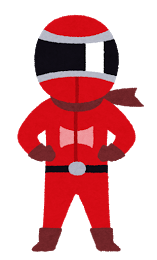 氏 　名所　　属連 絡 先第１回第2回備 考石川　花子◯◯事業所◯◯◯—◯◯◯◯◯◯会員　 非会員会員　 非会員会員　 非会員会員　 非会員会員　 非会員会員　 非会員